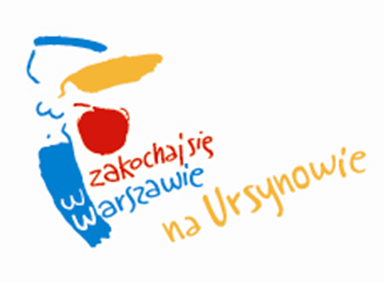 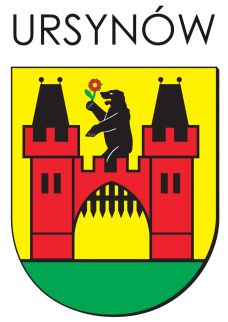 Dzielnicowy Konkurs Patriotyczny„Wielcy Polacy” – edycja plastyczno-literackaPod Honorowym PatronatemBurmistrza Dzielnicy Ursynów – pana Roberta KempyCelem konkursu jest: rozbudzenie i pielęgnowanie idei patriotycznej poprzez tworzenie tekstów literackich i dzieł plastycznych,przypomnienie wydarzeń i postaci historycznych związanych z tematyką konkursu,integracja uczniów i nauczycieli w procesie kształtowania postaw patriotycznych                         i obywatelskich poprzez edukację  polonistyczną i  plastyczną,stwarzanie warunków do twórczości własnej dzieci i młodzieży - literackiej 
i plastycznej.Zasady uczestnictwa:Konkurs przeznaczony jest dla uczniów klas I-VIII szkół podstawowych.Komisja konkursowa wyłoni laureatów w dwóch kategoriach:  
plastycznej i literackiej w następujących grupach wiekowych: klasy 1-3, 4-6 
i 7-8.Każdy uczestnik wykonuje jedną pracę (plastyczną lub literacką) na temat  sylwetki wybitnego Polaka (dawnego bądź współczesnego): naukowca, pisarza, odkrywcy, sportowca, artysty, władcy itp.) PRACA LITERACKA: opowiadanie lub wiersz, wydruk A4, czcionka 14, Times New Roman, maksymalnie 2 strony.                                                                     PRACA PLASTYCZNA: A3 lub A4, technika wykonania: dowolna.                   Prace wraz z załącznikami: 1- KARTA ZGŁOSZENIA/OŚWIADCZENIE, 
2-METRYCZKA PRACY należy dostarczyć do szkoły w terminie do 15.11.2023 r. do godziny 16:00.O wynikach konkursu organizatorzy powiadomią zgłoszone placówki drogą elektroniczną 21.11.2023 r.     Podsumowanie konkursu odbędzie się 28.11.2023 r. Laureaci otrzymają dyplomy i nagrody książkowe podczas podsumowania konkursu 28 listopada 2023 r. o godzinie 11:00 w Szkole Podstawowej nr 313.Organizatorzy nie zwracają nadesłanych prac i zastrzegają sobie prawo do ich prezentacji na terenie SP 313 w celach edukacyjnych. Uczestnictwo w konkursie jest równoznaczne z akceptacją regulaminu.Komisja konkursowa będzie oceniać:walory artystyczne prac plastycznych oraz literackich,oryginalność prac,estetykę  wykonania oraz dobór środków/materiałów. KOORDYNATOR KONKURSU:Monika Strublewskatel. 22 259 41 43e-mail:  m.strublewska@eduwarszawa.plORGANIZATOR KONKURSU:Szkoła Podstawowa nr 313 im. Polskich Odkrywcówul. Jana Cybisa 1, 02-784 Warszawa tel. 22 259 41 43
e-mail: sp313@eduwarszawa.plwww.sp313.edupage.org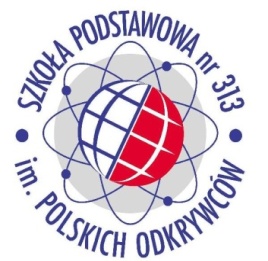 